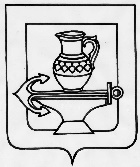 АДМИНИСТРАЦИЯ СЕЛЬСКОГО ПОСЕЛЕНИЯ БОРИНСКИЙ СЕЛЬСОВЕТ ЛИПЕЦКОГО МУНИЦИПАЛЬНОГО РАЙОНА ЛИПЕЦКОЙ ОБЛАСТИП О С Т А Н О В Л Е Н И Е 25.07.2022г.	                                                                             № 92О внесении изменения в постановление администрации сельского поселения Боринский сельсовет Липецкого муниципального района Липецкой области  от 24 декабря 2021 года №179 «Об утверждении перечней главных администраторов доходов и источников внутреннего финансирования дефицита бюджета сельского поселения Боринский сельсовет Липецкого муниципального района Липецкой области  на 2022 год и на плановый период 2023 и 2024 годов»В соответствии со ст. 160.1 Бюджетного кодекса Российской Федерации и во исполнение постановления администрации сельского поселения Боринский сельсовет Липецкого муниципального района Липецкой области Российской Федерации от 21.12.2021г. № 182 «О наделении бюджетными полномочиями главного администратора и администратора доходов, главного администратора и администратора источников финансирования дефицита бюджета сельского поселения Боринский сельсовет Липецкого муниципального района Липецкой области Российской Федерации» ПОСТАНОВЛЯЕТ:1. Внести в приложение 1 к постановлению администрации сельского поселения Боринский сельсовет Липецкого муниципального района Липецкой области Российской Федерации от 24 декабря 2021 года№179 «Об утверждении перечней главных администраторов доходов и источников внутреннего финансирования дефицита бюджета сельского поселения Боринский сельсовет Липецкого муниципального района Липецкой области Российской Федерации на 2022 год и на плановый период 2023 и 2024 годов»  изменение, дополнив Перечень главных администраторов доходов бюджета Липецкого муниципального района на 2022 год и на плановый период 2023 и 2024 годов строкой следующего содержания:«2. Разместить настоящее постановление на официальном сайте администрации сельского поселения Боринский сельсовет Липецкого муниципального района Липецкой области Российской Федерации в информационно-телекоммуникационной сети «Интернет».И.О.Главы администрации сельского поселения Боринский сельсовет                                              Н.С.БунееваВносит:Заместитель председателя комитета финансов администрации Липецкого муниципального района				К.В. ЛифановскаяСогласовано:Председатель комитета по правовой работы администрации Липецкого муниципального района				О.В. АкуловаНачальник общего отдела администрации Липецкого муниципального района                                             И.А. Жукова9012 08 10000 10 0000 150Перечисления из бюджетов сельских поселений (в бюджеты сельских поселений) для осуществления взыскания